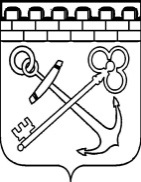 КОМИТЕТ ПО СВЯЗИ И ИНФОРМАТИЗАЦИИЛЕНИНГРАДСКОЙ ОБЛАСТИПРИКАЗ  от     _____  2018 года										№ Об утверждении порядка и объема передачи мониторинговой информации в региональную информационно-навигационную систему Ленинградской области На основании постановления Правительства Ленинградской области от 16.07.2014 № 310 «Об организации деятельности органов исполнительной власти Ленинградской области по оснащению транспортных, технических средств оборудованием с использованием аппаратуры спутниковой навигации ГЛОНАСС или ГЛОНАСС/GPS в Ленинградской области», постановления Правительства Ленинградской области от 4 октября 2013 года № 328 «Об утверждении Положения о региональной информационно-навигационной системе Ленинградской области», приказа Комитета по связи и информатизации Ленинградской области № 24 от 10 июля 2017 года «О вводе в эксплуатацию региональной информационно-навигационной системы Ленинградской области», пункта 4.4. Требований к осуществлению регулярных перевозок пассажиров и багажа автомобильным транспортом по межмуниципальным и смежным межрегиональным маршрутам регулярных перевозок по нерегулируемым тарифам на территории Ленинградской области, утвержденных постановлением Правительства Ленинградской области № 429 от 24 октября 2017 года, руководствуясь приказом Министерства транспорта Российской Федерации от 31 июля 2012 года № 285 «Об утверждении требований к средствам навигации, функционирующим с использованием навигационных сигналов системы ГЛОНАСС или ГЛОНАСС/GPS и предназначенным для обязательного оснащения транспортных средств категории М, используемых для коммерческих перевозок пассажиров, и категории N, используемых для перевозки опасных грузов»,п р и к а з ы в а ю:1. Утвердить порядок и объем передачи мониторинговой информации в региональную информационно-навигационную систему Ленинградской области в соответствии с приложением к настоящему приказу.2. Оператору региональной информационно – навигационной системы Ленинградской области АО «РНИЦ по Ленинградской области» обеспечить прием мониторинговой информации в региональную информационно-навигационную систему Ленинградской области в соответствии с порядком и объемом, которые устанавливаются настоящим приказом.3. Отделу  организационно – правового обеспечения, делопроизводства и контроля департамента информационного обеспечения и государственных программ Комитета разместить настоящий приказ в информационно – телекоммуникационной сети Интернет на официальном сайте Комитета по связи и информатизации Ленинградской области.4. Контроль за исполнением настоящего приказа возложить на заместителя председателя Комитета – начальника департамента информационного обеспечения и государственных программ.  Председатель Комитета                                                                              В.А. КузнецоваПриложение №1к приказу Комитета о связи и информатизации Ленинградской области от  _____ 2018  года №__ПОРЯДОК И ОБЪЕМ ПЕРЕДАЧИ МОНИТОРИНГОВОЙ ИНФОРМАЦИИ В РЕГИОНАЛЬНУЮ ИНФОРМАЦИОННО-НАВИГАЦИОННУЮ СИСТЕМУ ЛЕНИНГРАДСКОЙ ОБЛАСТИТермины и определенияРИНС ЛО – государственная информационная система Ленинградской области «Региональная информационно-навигационная система Ленинградской области», введенная в эксплуатацию приказом Комитета по связи и информатизации Ленинградской области от 10 июля 2017 года  № 24.Оператор РИНС ЛО - организация, осуществляющая деятельность по эксплуатации региональной информационно-навигационной системы Ленинградской области, в том числе по обработке информации, содержащейся в ее базах данных. В соответствии с постановлением Правительства Ленинградской области от 4 октября 2013 года № 328 «Об утверждении Положения о региональной информационно-навигационной системе Ленинградской области» Оператором РИНС ЛО определено Акционерное общество «Региональный навигационно-информационный центр Ленинградской области» (АО «РНИЦ по Ленинградской области»).Локальный оператор – организация, оказывающая информационно-навигационные услуги организациям-владельцам транспортных средств на территории Ленинградской области, либо имеющая собственную информационно-навигационную систему и не являющаяся оператором РИНС ЛО.Уполномоченный орган - Комитет по связи и информатизации Ленинградской области.БНСО – бортовое навигационно-связное оборудование.Мониторинговая информация - совокупность навигационной и телеметрической информации, привязанной к шкале времени, передаваемой от БНСО.ТС - транспортное средство.WGS-84 - Всемирная геодезическая система координат 1984 года.PDOP - снижение точности по определению местоположения.Порядок передачи мониторинговой информации в РИНС ЛОДопускается использование следующих способов передачи мониторинговой информации в РИНС ЛО:непосредственно от ТС, оснащенного БНСО;посредством межсерверного обмена между РИНС ЛО и информационно-навигационной системой Локального оператора.Передача мониторинговой информации в РИНС ЛО непосредственно от ТС, оснащенного БНСО, осуществляется только от оборудования, перечень которого утвержден приказом Комитета по телекоммуникациям и информатизации Ленинградской области от 13 апреля 2015 года № 5 «Об утверждении Перечня типов бортового навигационно-связного оборудования, применяемого в региональной информационно-навигационной системе Ленинградской области без необходимости модернизации информационной системы «Единый региональный навигационно-информационный центр» и вносимыми в него Уполномоченным органом изменениями. 	Передача мониторинговой информации в РИНС ЛО осуществляется в соответствии с приказом Минтранса России от 31 июля 2012 года № 285 «Об утверждении требований к средствам навигации, функционирующим с использованием навигационных сигналов системы ГЛОНАСС или ГЛОНАСС/GPS и предназначенным для обязательного оснащения транспортных средств категории М, используемых для коммерческих перевозок пассажиров, и категории N, используемых для перевозки опасных грузов» (далее - приказ Минтранса России от 31 июля 2012 года № 285).Межсерверный обмен осуществляется в соответствии со Спецификацией протокола межсистемного взаимодействия (Приложение № 5 к приказу Минтранса России от 31 июля 2012 года № 285).При межсерверном обмене время задержки поступления мониторинговой информации от информационно-навигационной системы Локального оператора в РИНС ЛО должно составлять не более 60 секунд.Перечень и объем передаваемой мониторинговой информации в РИНС ЛОВо время движения транспортного средства данные о его местоположении должны передаваться с периодичностью не менее чем 1 отметка в 15 сек или 1 отметка через каждые 50 метров пути. Во время стоянок допускается передача навигационных данных с периодичностью 1 отметка в 30 мин. В случае нахождения ТС в зоне нестабильного приема GSM сигнала допускается задержка в передаче мониторинговой информации с последующей передачей всех накопленных данных, которые должны соответствовать указанным интервалам. Минимальный набор (объем) мониторинговых данных, который должен передаваться в РИНС ЛО:идентификационный номер БНСО;географическая широта местоположения транспортного средства в системе координат WGS-84;географическая долгота местоположения транспортного средства в системе координат WGS-84;скорость движения транспортного средства;путевой угол транспортного средства;время и дата фиксации местоположения транспортного средства;признак нажатия тревожной кнопки;значения дискретных входов;Дополнительные значения, которые могут передаваться в РИНС ЛО по согласованию с Локальными оператором:признак вскрытия корпуса БНСО;включение/выключение зажигания (передается как состояние одного из дискретных входов);показания датчиков ТС;количество видимых спутников;высота над уровнем моря;PDOP, значение, умноженное на 100.